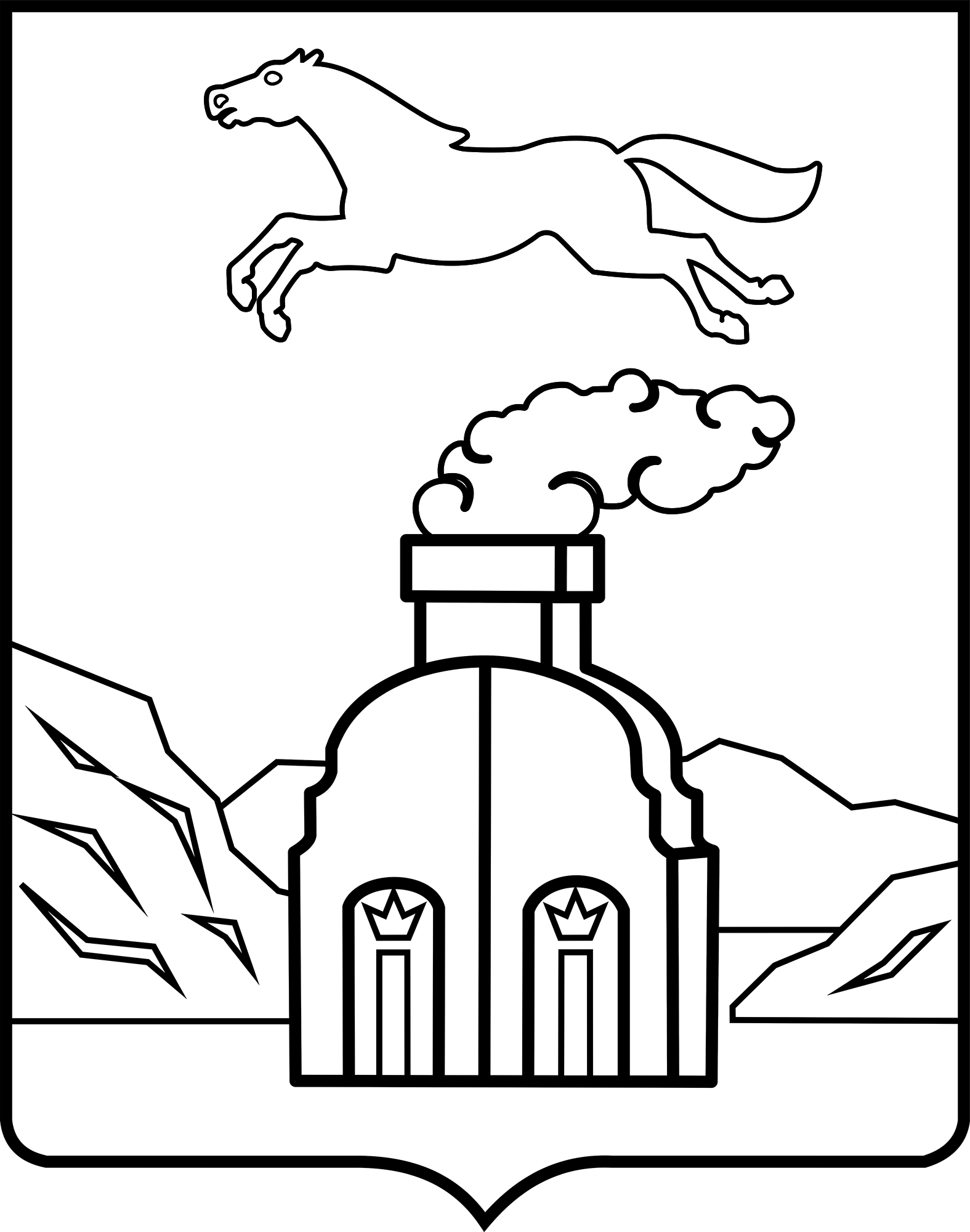 АДМИНИСТРАЦИЯ  ГОРОДА БАРНАУЛАПОСТАНОВЛЕНИЕОт __________________						             №________________В соответствии с Федеральным законом от 06.10.2003 №131-ФЗ
«Об общих принципах организации местного самоуправления в Российской Федерации»ПОСТАНОВЛЯЮ:1. Внести в приложение к постановлению администрации города 
от 17.11.2017 №2305 «Об утверждении Порядка размещения и содержания информационных конструкций на территории городского округа – города Барнаула Алтайского края» (в редакции постановления от 13.11.2018 №1889) следующие изменения:1.1. Абзац 2 подпункта 1.3.2 пункта 1.3 раздела 1 «Общие положения» изложить в следующей редакции: «Информационная конструкция может состоять из информационного поля (текстовая часть) и декоративно-художественного элемента, размещается по согласованию с администрацией района города, на территории которого предполагается ее размещение (далее – уполномоченный орган).»;1.2. В подпункте 2.2.9 пункта 2.2 раздела 2 «Требования к размещению и содержанию информационных конструкций» слова «Размещение информационных конструкций» исключить;1.3. Абзац 2 пункта 3.1 раздела 3 «Согласование информационных конструкций» изложить в следующей редакции:«Согласование проекта осуществляется уполномоченным органом на основании заявления юридического лица, физического лица, в том числе индивидуального предпринимателя, заинтересованного в размещении информационной конструкции, либо уполномоченного им представителя (далее – заявитель).»;1.4. Пункт 4.2 раздела 4 «Контроль за соблюдением Порядка» изложить в следующей редакции:«4.2. В случае выявления фактов нарушения Порядка уполномоченные органы и их должностные лица выдают предписания об устранении нарушений.».2. Комитету информационной политики (Андреева Е.С.) обеспечить опубликование постановления в газете «Вечерний Барнаул» и размещение на официальном Интернет-сайте города Барнаула.3. Контроль за исполнением постановления возложить на заместителя главы администрации города по градостроительству и земельным отношениям Дёмина С.О.О внесении изменений в приложение к постановлению администрации города от 17.11.2017 №2305 «Об утверждении Порядка размеще-ния и содержания информа-ционных конструкций на тер-ритории городского округа – города Барнаула Алтайского края» (в редакции постанов-ления от 13.11.2018 №1889) Глава города                                                                                                 В.Г.Франк